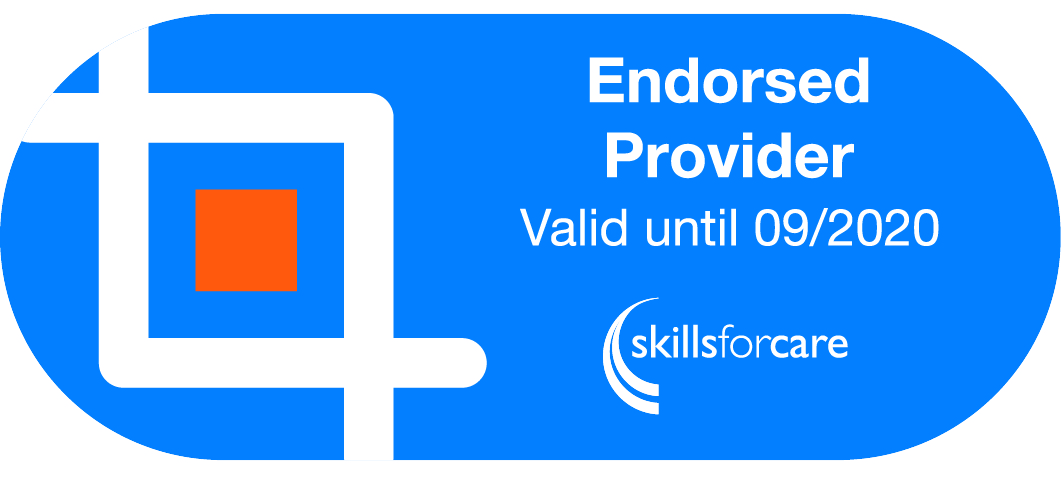 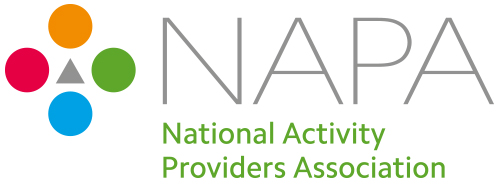 Level 2 Award in Supporting Activity Provision in Social Care accredited by OCN London Who is it for?The OCN London Level 2 Award in Supporting Activity Provision in Social Care qualification enables those working, or intending to work, in the health and social care sector to develop their understanding of the potential benefits for individuals of engaging in both everyday activities and programmed activities.From care staff to managers, activity organisers to day-centre staff, domiciliary workers to owners and volunteers, this course is suitable for all. It will support learners to contribute to the planning, delivery and evaluation of individual and group activities and to meet a range of individuals’ different needs.  It will further learners understanding of the part activity has to play in providing person-centred care.This qualification was developed in partnership with Skills for Care. It is increasingly recognised that Activity Provision can make a significant contribution to well - being and quality of life and the Care Sector reports a need for specialist training for their staff in this area.The AwardIn order to achieve this qualification, the learner MUST complete, successfully, all 4 units. Learners will achieve unit credits and a certificate for each unit they complete. Those completing all 4 units will receive a fully accredited award certificate from NOCN and the ‘NAPA Activity Worker’ certificate and badge.Course ContentThe Award is made up of 4 units:Understand Activity Provision in Social Care Understand the Delivery of Activities in Social Care Understand the Benefits of Engaging in Activities in Social CareStudents then choose one of the following to complete the qualification*:Dementia AwarenessUnderstand the Context of Supporting Individuals with Learning Disabilities*Please make the option clear on the application formEntry Requirements – A good standard of English (written, spoken) and English comprehension is requiredHow is the course delivered and assessed?The course can be delivered in two ways: Blended learning* (Minimum group size 10) and distance learning.The most popular is the distance learning method. A telephone induction is carried out with the student who then works independently through each unit. The learner completes a written assessment for each unit and submits it by post or email. Deadlines are agreed and set for each unit and tutor support is available throughout the course. On average the course is expected to take between 6 and 9 months to complete, (Unit 1 and the registration booklet must be received within 3 months from the date of payment, or the student will be withdrawn).This course fee for NAPA members** is just £400 per student. For non-members it is £1,000 per student.*Blended learning: Please contact the NAPA office for more information** Your NAPA membership must be valid to qualify for the discounted rate.Please turn to next page for application formNAPA, 1st Floor, Unit One, Fairview Industrial Estate, Raans road, Amersham, Bucks, HP6 6JY
Telephone: 0207 078 9375	 Fax: 01494 726752   Email:info@napa-activities.co.uk
Form valid until 31st January 2020Level 2 Application form (please complete one form per student)NAPA sends ALL invoices by email or fax, please complete the following information: Please invoice me for either: £400 (NAPA Member rate) or £1,000 (Non member rate) (DELETE AS APPLICABLE)  Once payment has been received, course materials will be sent directly to the studentThe information given on this form will be used to process the application, and for contact whilst the student is on the course. This form will be destroyed one month after full course certification.NAPA, 1st Floor, Unit One, Fairview Industrial Estate, Raans road, Amersham, Bucks, HP6 6JY
Telephone: 0207 078 9375	 Fax: 01494 726752
Registered Charity Numbers: 1070674, SC038991Name of care setting:Organisation:Address, including postcode:Telephone number:NAPA Membership number and expiry dateThis MUST be where the student works:Invoice address, if different to above:Email address for invoice:Purchase Order Number (if applicable :)Managers email address:__________________________________________Student email address:_____________________________________________Name of student:Telephone:I confirm that the student named above has good standard English( written , spoken)  and  English comprehension, and understand the registration is only valid for 2 years, and if the course is not completed within the timescale the student will be withdrawn, without refund. Signed:Print name in full:Management Position:Date:The student has chosen the following unit :Please delete as appropriateDementia AwarenessUnderstand the Context of Supporting Individuals with Learning Disabilities